---   -        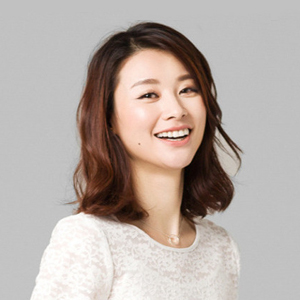 